Tegn cellerne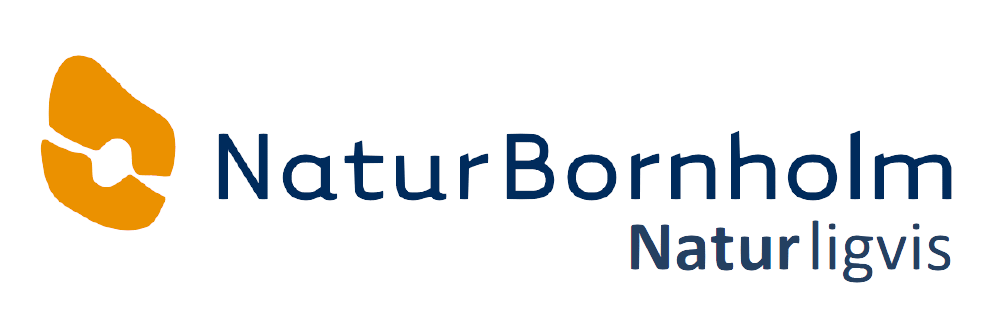 PlantecellerDyrecellerSvampeceller